Dr. S. Vairamani  Shanmugam   M.Sc., M.Ed., M.Phil., Ph.D.,(Zoo)., Ph.D., (Edu).,Assistant Professor of Zoology Dharmapuram  Gnanambigai  Government Arts College for WomenMayiladuthurai- 609 001Nagapattinam Dt babavairamani@gmail.com 09486386923Morphogenetic movementsThe movement of cells from one place to another to bring about a new shape to the embryo is called Morphogenetic movementEx: During Gastrulation, the blastomeres move to transform blastula into gastrula for the formation of a new shape to the embryo .  These movements are called Morphogenetic movementsThese movements are of two typesThey are Epiboly and EmbolyEPIBOLYrefers to the movement of cells on the surface of the embryoEx: Ectodermal cells are involved in epibolyEmboly refers to the movement of cells from the surface to the interior of the embryoEx: the presumptive endoderm, mesoderm and notochordal cells migrate into the interior of the embryo from the surfaceThere are many types of embolic movementsConvergenceInvolutionDivergenceInvaginationIngressionDelaminationConcrescenceInfiltrationConstrictionExtension or ElongationConvergence: Movement of cells towards one pointEx:  In chicks and mammals the cells from the surfaceof the 	blastoderm  move towards the primitive streak2.Involution  : “ rolling in”of cells. The cells located on the blastoporal lip move over the lip are brught to the inner side of the lip 3. Divergence: The cells move in different directions from a single point4. Invagination: refers to the “infolding”or “inpushing” of  a layer of cells into the blastocoel 5. Ingression: Individual cells or group of cells separate from this phenomenon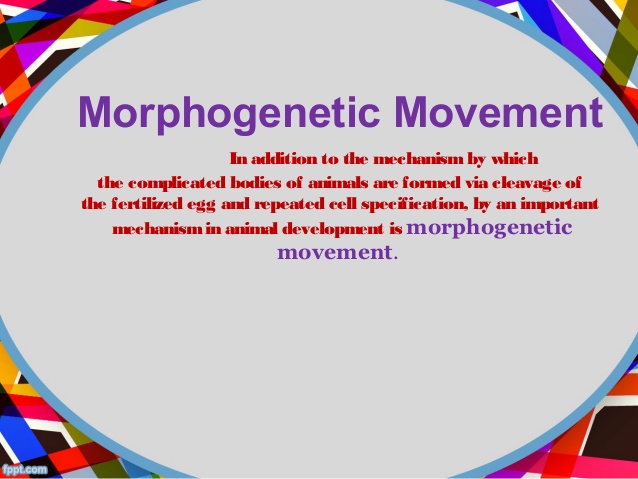 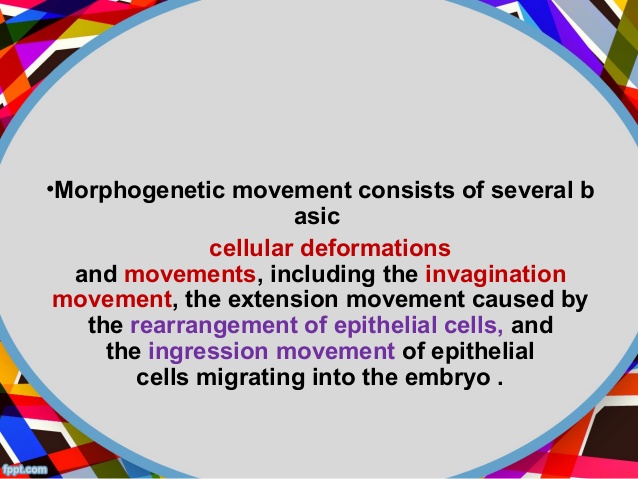 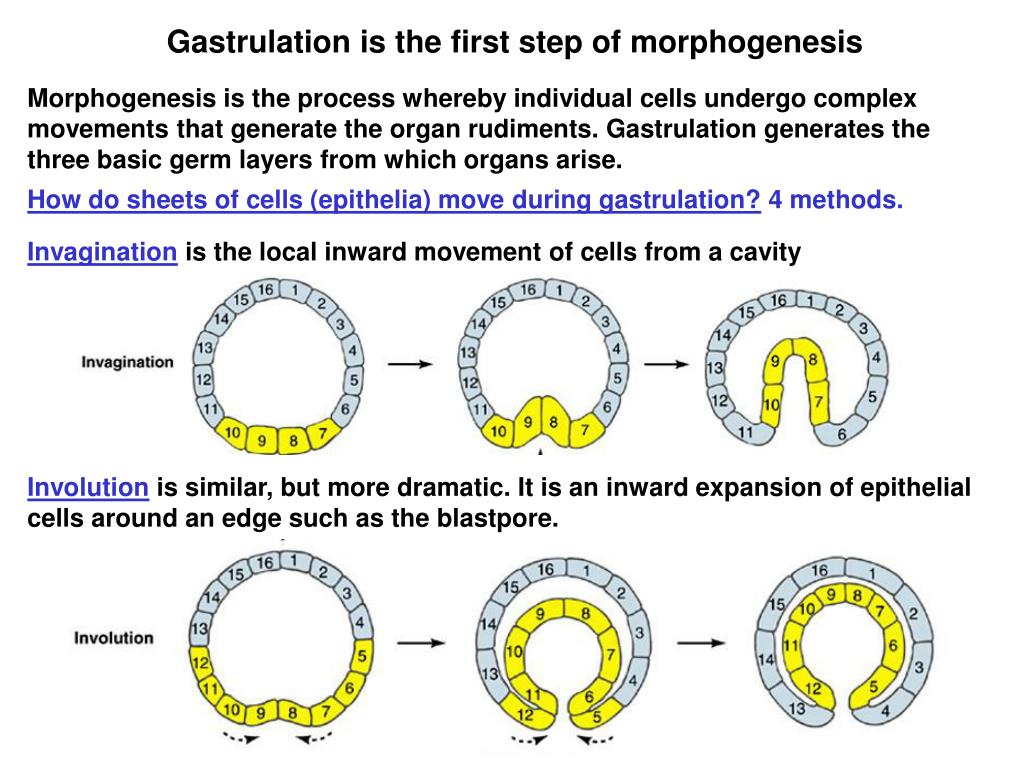 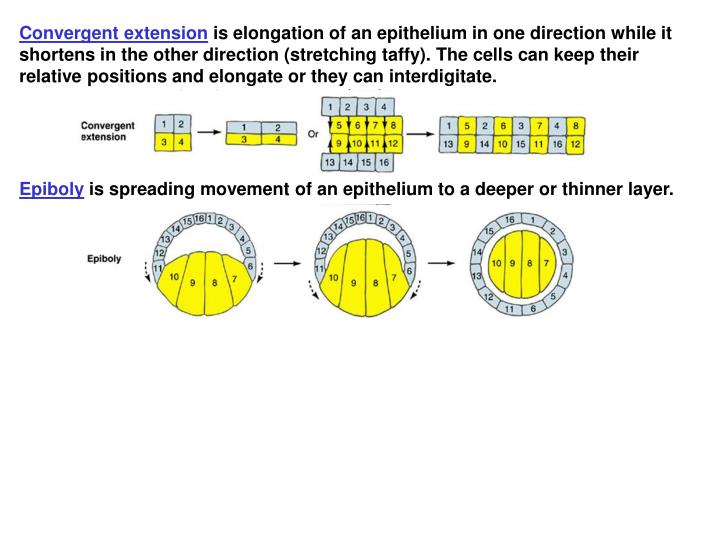 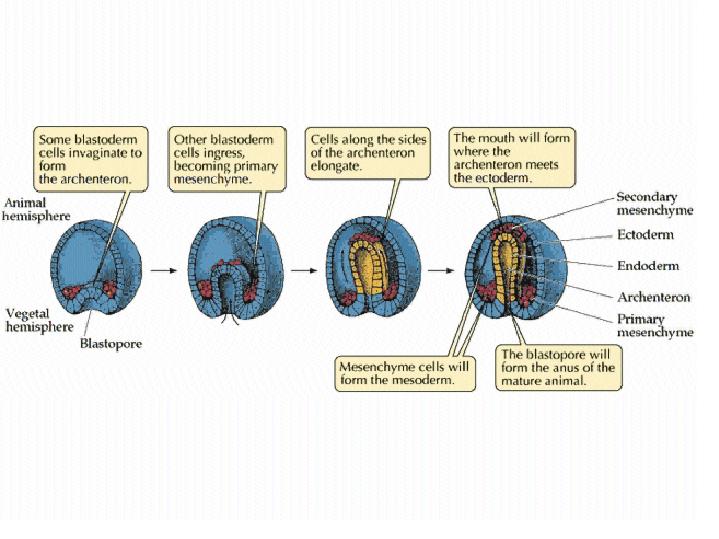 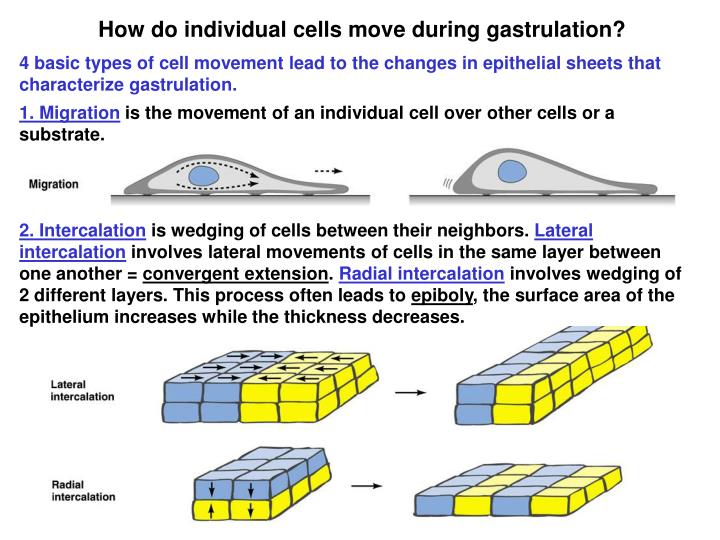 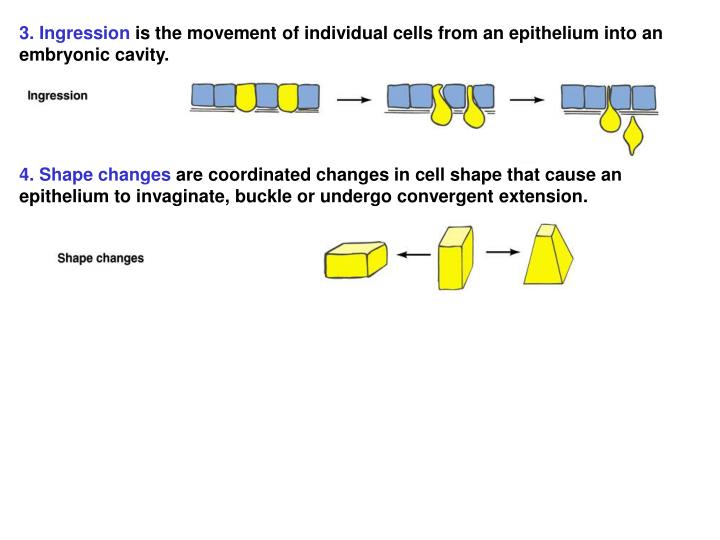 